§2-3-1   认识原子内部的结构1、完善原子的构成2、下列关于原子的叙述正确的是  （    ）A．原子由原子核和核外电子构成 B．原子由原子核和中子构成C．原子由质子和电子构成 D．原子由质子和中子构成3．下列关于原子的叙述中，错误的是  (      )A．原子呈电中性 B．原子是实心球体C．原子由原子核与核外电子构成D．原子可以构成分子4．原子是构成物质的基本粒子。下列有关原子的叙述错误的是  （     ）A．原子在化学变化中能够再分B．原子质量主要集中在原子核上C．原子的质子数等于核电荷数D．原子的体积及在化学变化中的表现是由电子决定5、以下对分子和原子的认识正确的是  （     ）A. 分子运动而原子不运动 B.原子由原子核和核外电子构成C. 分子构成物质而原子不能构成物质D.分子可分而原子不可分6．下列粒子不显电性的是 （    ）A.质子      B.电子    C.原子核    D.中子7、牙膏中的含氟化合物对牙齿有保护作用。一种氟原子的原子核内有9个质子和10个中子，该原子的核电荷数为 （     ）A．7        B．．10       D．198．卢瑟福的α粒子轰击金箔实验推翻了汤姆森在1903年提出的原子结构模型，为建立现代原子理论打下了基础．如图线条中，可能是α粒子（带正电）在该实验中的运动轨迹的是    （     ）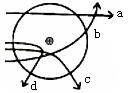 A．acd        B．abc     C．abcd     D．ad